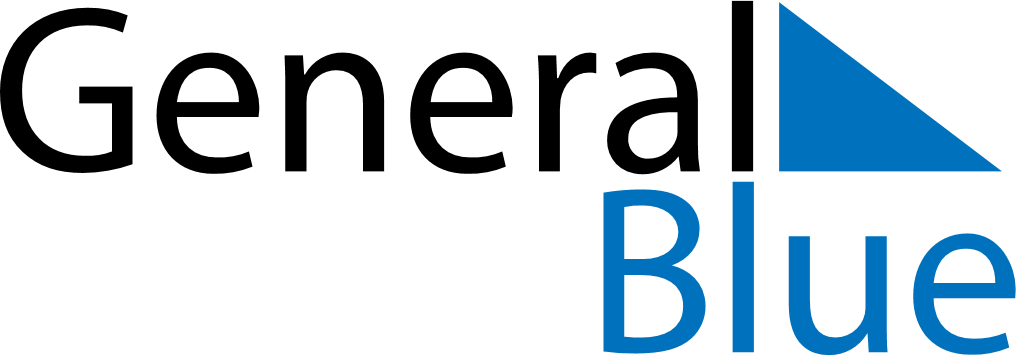 February 2024February 2024February 2024February 2024February 2024February 2024Ljusdal, Gaevleborg, SwedenLjusdal, Gaevleborg, SwedenLjusdal, Gaevleborg, SwedenLjusdal, Gaevleborg, SwedenLjusdal, Gaevleborg, SwedenLjusdal, Gaevleborg, SwedenSunday Monday Tuesday Wednesday Thursday Friday Saturday 1 2 3 Sunrise: 8:22 AM Sunset: 3:55 PM Daylight: 7 hours and 33 minutes. Sunrise: 8:19 AM Sunset: 3:58 PM Daylight: 7 hours and 38 minutes. Sunrise: 8:17 AM Sunset: 4:01 PM Daylight: 7 hours and 44 minutes. 4 5 6 7 8 9 10 Sunrise: 8:14 AM Sunset: 4:04 PM Daylight: 7 hours and 49 minutes. Sunrise: 8:11 AM Sunset: 4:07 PM Daylight: 7 hours and 55 minutes. Sunrise: 8:09 AM Sunset: 4:10 PM Daylight: 8 hours and 1 minute. Sunrise: 8:06 AM Sunset: 4:13 PM Daylight: 8 hours and 6 minutes. Sunrise: 8:03 AM Sunset: 4:16 PM Daylight: 8 hours and 12 minutes. Sunrise: 8:00 AM Sunset: 4:18 PM Daylight: 8 hours and 18 minutes. Sunrise: 7:57 AM Sunset: 4:21 PM Daylight: 8 hours and 24 minutes. 11 12 13 14 15 16 17 Sunrise: 7:54 AM Sunset: 4:24 PM Daylight: 8 hours and 29 minutes. Sunrise: 7:52 AM Sunset: 4:27 PM Daylight: 8 hours and 35 minutes. Sunrise: 7:49 AM Sunset: 4:30 PM Daylight: 8 hours and 41 minutes. Sunrise: 7:46 AM Sunset: 4:33 PM Daylight: 8 hours and 47 minutes. Sunrise: 7:43 AM Sunset: 4:36 PM Daylight: 8 hours and 52 minutes. Sunrise: 7:40 AM Sunset: 4:39 PM Daylight: 8 hours and 58 minutes. Sunrise: 7:37 AM Sunset: 4:41 PM Daylight: 9 hours and 4 minutes. 18 19 20 21 22 23 24 Sunrise: 7:34 AM Sunset: 4:44 PM Daylight: 9 hours and 10 minutes. Sunrise: 7:31 AM Sunset: 4:47 PM Daylight: 9 hours and 16 minutes. Sunrise: 7:28 AM Sunset: 4:50 PM Daylight: 9 hours and 22 minutes. Sunrise: 7:25 AM Sunset: 4:53 PM Daylight: 9 hours and 28 minutes. Sunrise: 7:22 AM Sunset: 4:56 PM Daylight: 9 hours and 33 minutes. Sunrise: 7:19 AM Sunset: 4:59 PM Daylight: 9 hours and 39 minutes. Sunrise: 7:16 AM Sunset: 5:01 PM Daylight: 9 hours and 45 minutes. 25 26 27 28 29 Sunrise: 7:13 AM Sunset: 5:04 PM Daylight: 9 hours and 51 minutes. Sunrise: 7:09 AM Sunset: 5:07 PM Daylight: 9 hours and 57 minutes. Sunrise: 7:06 AM Sunset: 5:10 PM Daylight: 10 hours and 3 minutes. Sunrise: 7:03 AM Sunset: 5:12 PM Daylight: 10 hours and 9 minutes. Sunrise: 7:00 AM Sunset: 5:15 PM Daylight: 10 hours and 15 minutes. 